Hospital census (of elective surgery waitlist patients)—census date, DDMMYYYYExported from METEOR(AIHW's Metadata Online Registry)© Australian Institute of Health and Welfare 2024This product, excluding the AIHW logo, Commonwealth Coat of Arms and any material owned by a third party or protected by a trademark, has been released under a Creative Commons BY 4.0 (CC BY 4.0) licence. Excluded material owned by third parties may include, for example, design and layout, images obtained under licence from third parties and signatures. We have made all reasonable efforts to identify and label material owned by third parties.You may distribute, remix and build on this website’s material but must attribute the AIHW as the copyright holder, in line with our attribution policy. The full terms and conditions of this licence are available at https://creativecommons.org/licenses/by/4.0/.Enquiries relating to copyright should be addressed to info@aihw.gov.au.Enquiries or comments on the METEOR metadata or download should be directed to the METEOR team at meteor@aihw.gov.au.Hospital census (of elective surgery waitlist patients)—census date, DDMMYYYYIdentifying and definitional attributesIdentifying and definitional attributesMetadata item type:Data ElementShort name:Census dateMETEOR identifier:270153Registration status:Health!, Standard 01/03/2005Tasmanian Health, Standard 02/12/2016Definition:Date on which the hospital takes a point in time (census) count of and characterisation of patients on the waiting list.Data Element Concept:Hospital census (of elective surgery waitlist patients)—census dateValue Domain:Date DDMMYYYYValue domain attributesValue domain attributesValue domain attributesRepresentational attributesRepresentational attributesRepresentational attributesRepresentation class:DateDateData type:Date/TimeDate/TimeFormat:DDMMYYYYDDMMYYYYMaximum character length:88Data element attributes Data element attributes Collection and usage attributesCollection and usage attributesGuide for use:This date is recorded when a census is done of the patients on a waiting list.Source and reference attributesSource and reference attributesOrigin:National Health Data CommitteeRelational attributesRelational attributesRelated metadata references:Is used in the formation of Elective surgery waiting list episode—waiting time (at a census date), total days N[NNN]Health!, Superseded 19/11/2015
Is used in the formation of Elective surgery waiting list episode—waiting time (at a census date), total days N[NNN]Health!, Superseded 13/12/2011
Is used in the formation of Elective surgery waiting list episode—waiting time (at a census date), total days N[NNN]Health!, Superseded 12/12/2018Tasmanian Health, Superseded 16/06/2020
Is used in the formation of Elective surgery waiting list episode—waiting time at a census date, total days N[NNN]Health!, Superseded 18/12/2019
Is re-engineered from  Census date, version 2, DE, NHDD, NHIMG, Superseded 01/03/2005.pdf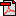  (13.4 KB)No registration statusImplementation in Data Set Specifications:Elective surgery waiting times (census data) DSS 1 January 2012-30 June 2012Health!, Retired 13/12/2011Implementation start date: 31/03/2012
Implementation end date: 30/06/2012

Elective surgery waiting times (census data) NMDSHealth!, Superseded 07/12/2005Implementation start date: 30/09/2002
Implementation end date: 30/06/2006

Elective surgery waiting times (census data) NMDS 2006-09Health!, Superseded 03/12/2008Implementation start date: 30/09/2006
Implementation end date: 31/03/2009

Elective surgery waiting times (census data) NMDS 2009-12Health!, Superseded 13/12/2011Implementation start date: 30/06/2009
Implementation end date: 30/06/2012

Elective surgery waiting times (census data) NMDS 2012-13Health!, Superseded 02/05/2013Implementation start date: 30/09/2012
Implementation end date: 30/06/2013

Elective surgery waiting times (census data) NMDS 2013-15Health!, Superseded 12/06/2015Implementation start date: 01/07/2013
Implementation end date: 30/06/2015

Elective surgery waiting times (census data) NMDS 2015-16Health!, Superseded 19/11/2015Implementation start date: 01/07/2015
Implementation end date: 30/06/2016

Elective surgery waiting times (census data) NMDS 2016-17Health!, Superseded 29/06/2016Implementation start date: 01/07/2016

Elective surgery waiting times NMDS 2016-17Health!, Superseded 05/10/2016Implementation start date: 01/07/2016
Implementation end date: 30/06/2017
Conditional obligation: Only for patients on an elective surgery waiting list at time of census.

Elective surgery waiting times NMDS 2017-18Health!, Superseded 25/01/2018Implementation start date: 01/07/2017
Implementation end date: 30/06/2018
Conditional obligation: Only for patients on an elective surgery waiting list at time of census.

Elective surgery waiting times NMDS 2018-19Health!, Superseded 12/12/2018Implementation start date: 01/07/2018
Implementation end date: 30/06/2019
Conditional obligation: Only for patients on an elective surgery waiting list at time of census.

Elective surgery waiting times NMDS 2019–20Health!, Superseded 18/12/2019Implementation start date: 01/07/2019
Implementation end date: 30/06/2020
Conditional obligation: Only for patients on an elective surgery waiting list at time of census.

Elective surgery waiting times NMDS 2020–21Health!, Superseded 05/02/2021Implementation start date: 01/07/2020
Implementation end date: 30/06/2021
Conditional obligation: Only for patients on an elective surgery waiting list at time of census.

Elective surgery waiting times NMDS 2021–22Health!, Superseded 17/12/2021Implementation start date: 01/07/2021
Implementation end date: 30/06/2022
Conditional obligation: Only for patients on an elective surgery waiting list at time of census.

Elective surgery waiting times NMDS 2022–23Health!, Standard 17/12/2021Implementation start date: 01/07/2022
Implementation end date: 30/06/2023
Conditional obligation: Only for patients on an elective surgery waiting list at time of census.

Tasmanian Elective Surgery Waiting List Data Set - 2016Tasmanian Health, Standard 19/12/2016Implementation start date: 01/07/2016
Implementation end date: 30/06/2017

Tasmanian Elective Surgery Waiting List Data Set - 2019Tasmanian Health, Superseded 15/06/2020Implementation start date: 01/07/2019
Implementation end date: 30/06/2020

Implementation in Indicators:Service Agreement - Department of Health and Human Services Tasmania: 2012, KPI24-Average overdue wait time (in days) for those who have waited beyond the elective surgery recommended time, 2012Tasmanian Health, Superseded 09/12/2016
Service Agreement - Department of Health and Human Services Tasmania: 2015, AES2 - Elective Surgery - Average overdue wait days for all patients currently ready for care on the Elective Surgery Waiting List, 2015Tasmanian Health, Superseded 09/12/2016
Service Agreement - Department of Health and Human Services Tasmania: 2015, AES3 - Elective Surgery - Maximum waiting days for patients currently ready for care on the Elective Surgery Waiting List, 2015Tasmanian Health, Superseded 09/12/2016
Service Agreement - Department of Health and Human Services Tasmania: 2015, AES7 - Elective Surgery - Number of Category 2 patients who are treated in turn, 2015Tasmanian Health, Superseded 09/12/2016
Service Agreement - Department of Health and Human Services Tasmania: 2015, AES8 - Elective Surgery - Number of Category 3 patients who are treated in turn, 2015Tasmanian Health, Superseded 09/12/2016
Service Agreement - Department of Health and Human Services Tasmania: 2015, AES9 - Elective Surgery - Number of Hospital initiated postponements for pre and post admission for Elective Surgery procedures, 2015Tasmanian Health, Superseded 09/12/2016
Service Agreement - Department of Health and Human Services Tasmania: 2016, ACC12 - Elective Surgery - Number of Category 2 patients who are treated in turn, 2016Tasmanian Health, Superseded 28/03/2019
Service Agreement - Department of Health and Human Services Tasmania: 2016, ACC13 - Elective Surgery - Number of Category 3 patients who are treated in turn, 2016Tasmanian Health, Superseded 28/03/2019
Service Agreement - Department of Health and Human Services Tasmania: 2016, ACC7 - Elective Surgery - Average overdue wait days for all patients currently ready for care on the Elective Surgery Waiting List, 2016Tasmanian Health, Superseded 28/03/2019
Service Agreement - Department of Health and Human Services Tasmania: 2016, ACC8 - Elective Surgery - Maximum waiting days for patients currently ready for care on the Elective Surgery Waiting List, 2016Tasmanian Health, Superseded 28/03/2019
Service Agreement - Department of Health and Human Services Tasmania: 2016, EFF5 - Elective Surgery - Number of Hospital initiated postponements for pre and post admission for Elective Surgery procedures, 2016Tasmanian Health, Superseded 28/03/2019
Service Agreement - Department of Health and Human Services Tasmania: 2017, ACC7, 10, 13 - Elective Surgery - Number of elective surgery patients who are treated in turn by urgency category, 2017Tasmanian Health, Superseded 28/03/2019
Service Agreement - Department of Health and Human Services Tasmania: 2017, ACC9, 12, 15 - Elective Surgery - Category 1-3 maximum overdue days, 2017Tasmanian Health, Superseded 28/03/2019
Service Agreement - Department of Health and Human Services Tasmania: 2017, EFF5 - Elective Surgery - Number of hospital initiated postponements for pre and post admission for Elective Surgery procedures, 2017Tasmanian Health, Superseded 28/03/2019
Service Agreement - Department of Health Tasmania: 2018, Elective Surgery - Category 1-3 maximum overdue days, 2018Tasmanian Health, Superseded 24/07/2019
Service Agreement - Department of Health Tasmania: 2018, Elective Surgery - Number of Category 2 patients who are treated in turn, 2018Tasmanian Health, Superseded 24/07/2019
Service Agreement - Department of Health Tasmania: 2018, Elective Surgery - Number of Category 3 patients who are treated in turn, 2018Tasmanian Health, Superseded 24/07/2019
Service Plan - Department of Health Tasmania: 2018, Elective Surgery - Number of pre-admission hospital initiated postponements due to no beds for Elective Surgery procedures, 2018Tasmanian Health, Superseded 24/07/2019
Service Plan - Department of Health Tasmania: 2019, Elective Surgery - maximum wait days - Category 2, 2019Tasmanian Health, Standard 24/07/2019
Service Plan - Department of Health Tasmania: 2019, Elective Surgery - maximum wait days - Category 3, 2019Tasmanian Health, Standard 24/07/2019
Service Agreement - Department of Health and Human Services Tasmania: 2015, AES9 - Elective Surgery - Number of Hospital initiated postponements for pre and post admission for Elective Surgery procedures, 2015Tasmanian Health, Superseded 09/12/2016
Service Agreement - Department of Health and Human Services Tasmania: 2016, EFF5 - Elective Surgery - Number of Hospital initiated postponements for pre and post admission for Elective Surgery procedures, 2016Tasmanian Health, Superseded 28/03/2019
Service Agreement - Department of Health and Human Services Tasmania: 2017, EFF5 - Elective Surgery - Number of hospital initiated postponements for pre and post admission for Elective Surgery procedures, 2017Tasmanian Health, Superseded 28/03/2019
Service Plan - Department of Health Tasmania: 2018, Elective Surgery - Number of pre-admission hospital initiated postponements due to no beds for Elective Surgery procedures, 2018Tasmanian Health, Superseded 24/07/2019
Service Agreement - Department of Health and Human Services Tasmania: 2012, KPI24-Average overdue wait time (in days) for those who have waited beyond the elective surgery recommended time, 2012Tasmanian Health, Superseded 09/12/2016
Service Agreement - Department of Health and Human Services Tasmania: 2015, AES2 - Elective Surgery - Average overdue wait days for all patients currently ready for care on the Elective Surgery Waiting List, 2015Tasmanian Health, Superseded 09/12/2016
Service Agreement - Department of Health and Human Services Tasmania: 2015, AES7 - Elective Surgery - Number of Category 2 patients who are treated in turn, 2015Tasmanian Health, Superseded 09/12/2016
Service Agreement - Department of Health and Human Services Tasmania: 2015, AES8 - Elective Surgery - Number of Category 3 patients who are treated in turn, 2015Tasmanian Health, Superseded 09/12/2016
Service Agreement - Department of Health and Human Services Tasmania: 2015, AES9 - Elective Surgery - Number of Hospital initiated postponements for pre and post admission for Elective Surgery procedures, 2015Tasmanian Health, Superseded 09/12/2016
Service Agreement - Department of Health and Human Services Tasmania: 2016, ACC12 - Elective Surgery - Number of Category 2 patients who are treated in turn, 2016Tasmanian Health, Superseded 28/03/2019
Service Agreement - Department of Health and Human Services Tasmania: 2016, ACC13 - Elective Surgery - Number of Category 3 patients who are treated in turn, 2016Tasmanian Health, Superseded 28/03/2019
Service Agreement - Department of Health and Human Services Tasmania: 2016, ACC7 - Elective Surgery - Average overdue wait days for all patients currently ready for care on the Elective Surgery Waiting List, 2016Tasmanian Health, Superseded 28/03/2019
Service Agreement - Department of Health and Human Services Tasmania: 2016, EFF5 - Elective Surgery - Number of Hospital initiated postponements for pre and post admission for Elective Surgery procedures, 2016Tasmanian Health, Superseded 28/03/2019
Service Agreement - Department of Health and Human Services Tasmania: 2017, ACC7, 10, 13 - Elective Surgery - Number of elective surgery patients who are treated in turn by urgency category, 2017Tasmanian Health, Superseded 28/03/2019
Service Agreement - Department of Health and Human Services Tasmania: 2017, EFF5 - Elective Surgery - Number of hospital initiated postponements for pre and post admission for Elective Surgery procedures, 2017Tasmanian Health, Superseded 28/03/2019
Service Agreement - Department of Health Tasmania: 2018, Elective Surgery - Number of Category 2 patients who are treated in turn, 2018Tasmanian Health, Superseded 24/07/2019
Service Agreement - Department of Health Tasmania: 2018, Elective Surgery - Number of Category 3 patients who are treated in turn, 2018Tasmanian Health, Superseded 24/07/2019
Service Plan - Department of Health Tasmania: 2018, Elective Surgery - Number of pre-admission hospital initiated postponements due to no beds for Elective Surgery procedures, 2018Tasmanian Health, Superseded 24/07/2019